ДО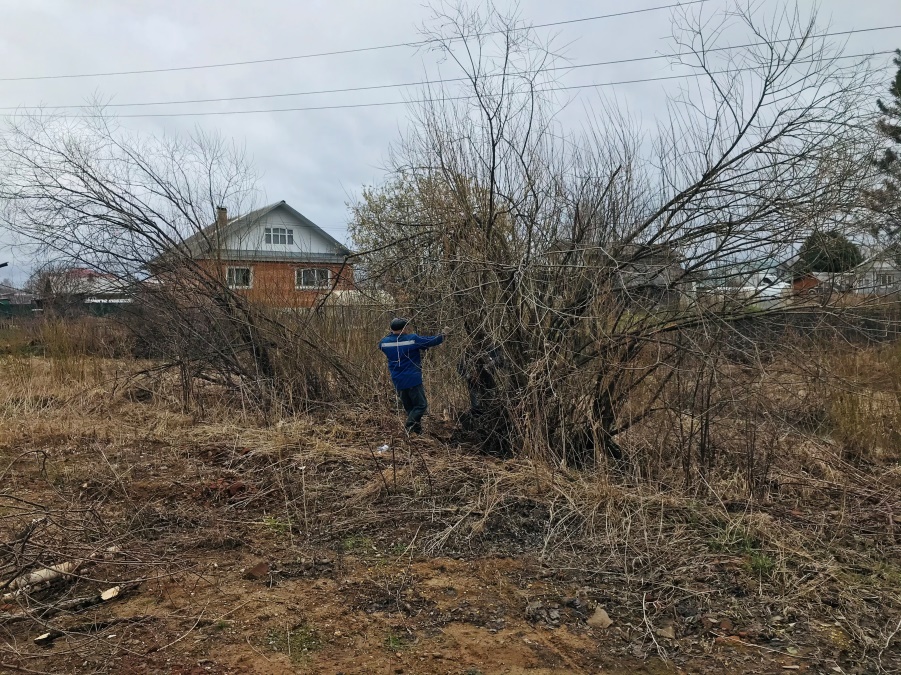 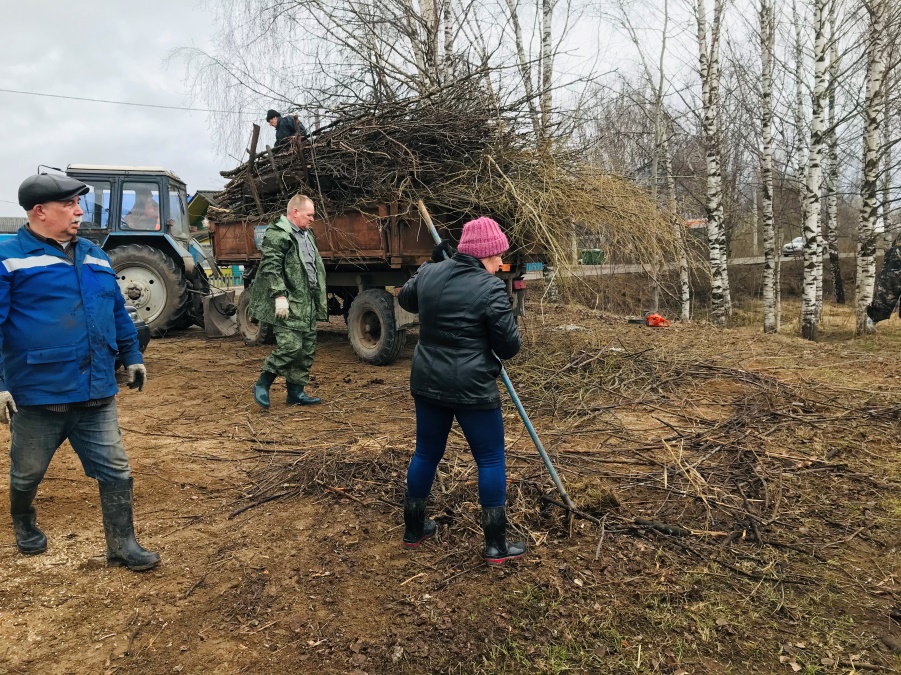 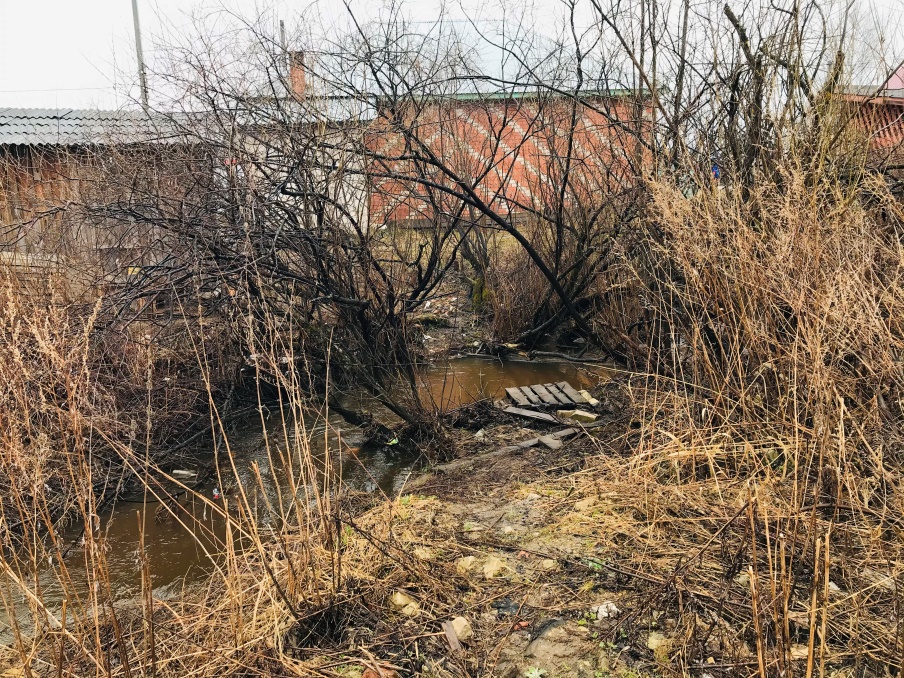 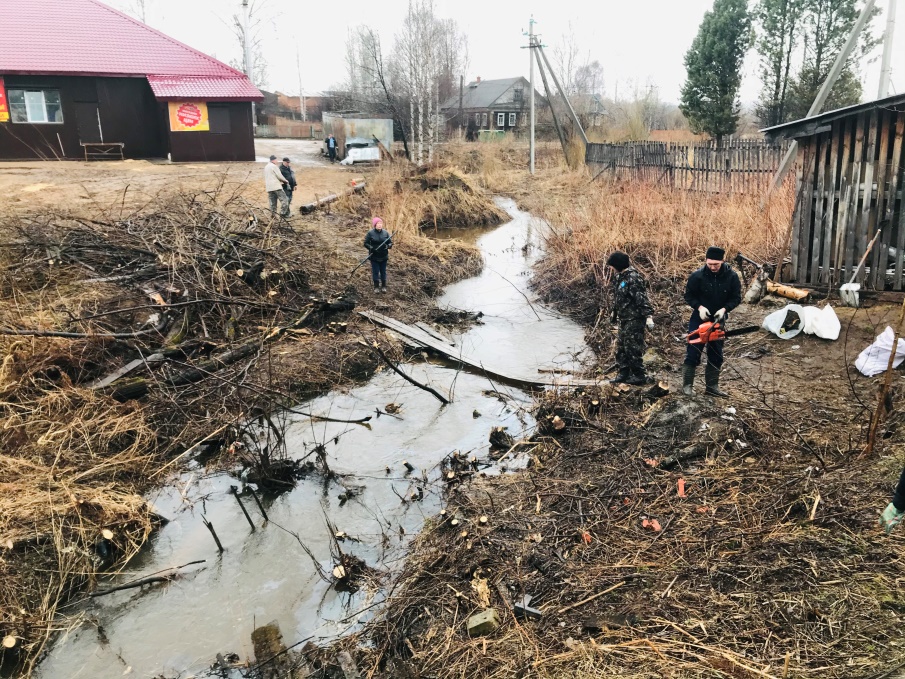 ПОСЛЕ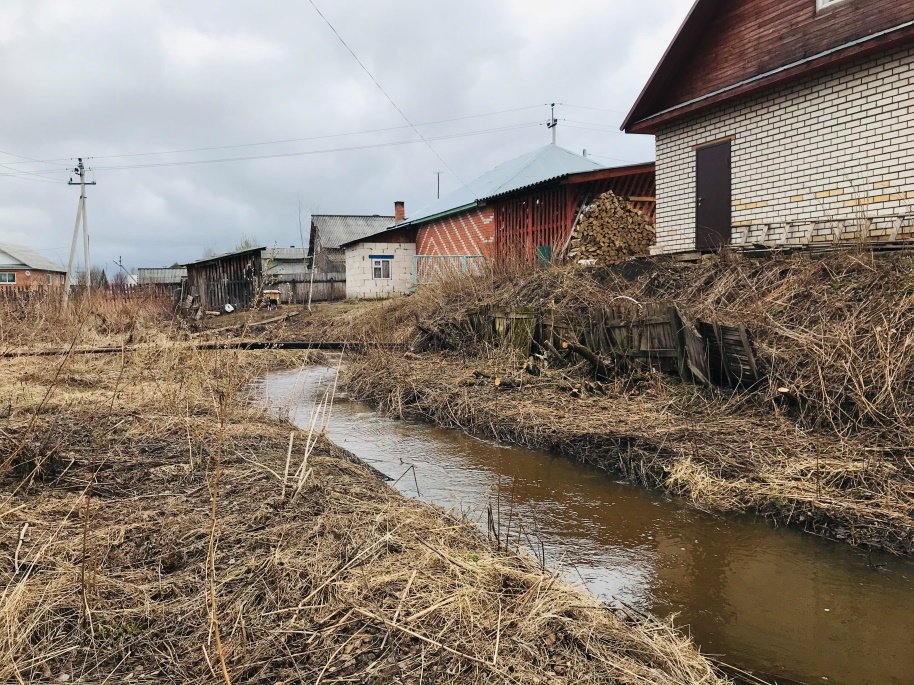 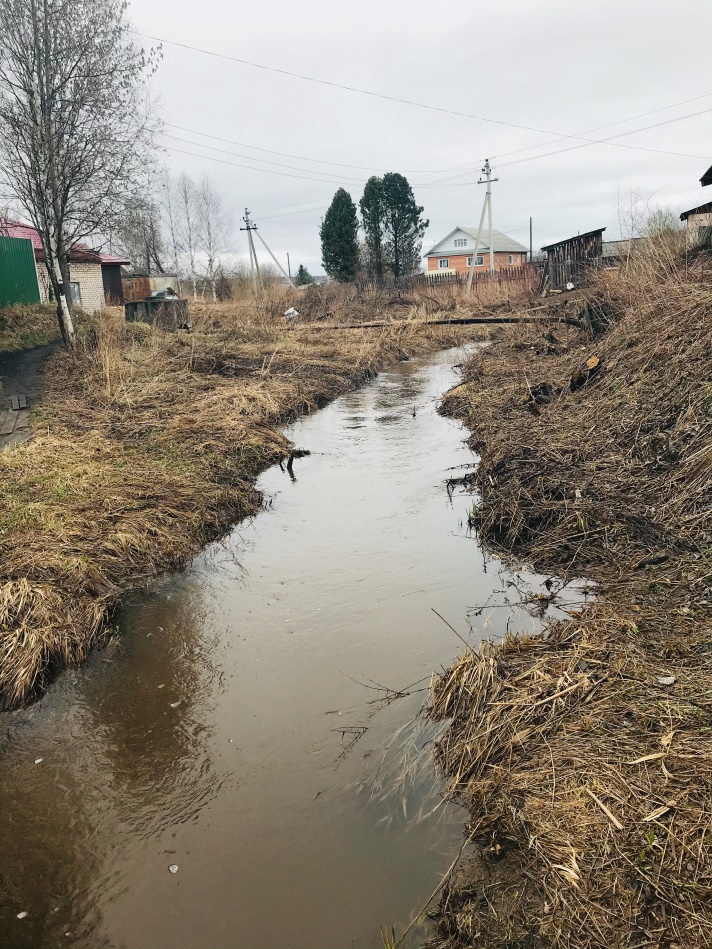 